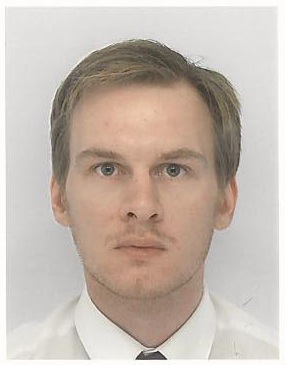 Michael Dean SmithDOB:  08th February 1983Marital Status: Single, No DependantsNationality: British/EnglishContact Details:Geneva House, Peel Street, Bishop Auckland, County Durham, DL14 8AS, United KingdomHome: 00441388 662273Mobile: 00447920106475E-Mail: BD75QC@student.sunderland.ac.ukProfile    A professional and highly motivated Physical Education Teacher, Sports Science Lecturer, qualified Personal Trainer & Fitness Instructor with proven experience of working in the highly demanding environments of the British Army as well as with secondary & tertiary level academic students. Excellent organisational, communication, motivational and relationship skills combine to provide a confidant, friendly individual who can work equally comfortably either by himself or in a team environment.Key Skills & ExperienceExperience of working in the Middle-East and is sensitive to cultures & traditions.Adaptable, able to learn quickly and teach others.A genuinely enthusiastic and driven teacher who is committed to the subject of Physical Education as well as the field of teaching itself.Excellent communicator with both staff and students.Approachable and affable manner with the ability to build relationships quickly and effectively.First class organisational and administrative skills.Experience in organising and conducting physical education and related training.Experienced coach of a number of sporting disciplines including football, volleyball and fitness training.Effective motivator who is responsive to disparate needs of students.Adept at first aid and well versed in health and safety requirements.Computer & media literate.Education  September 2010 – July 2011Postgraduate Certificate in Education, the University of Sunderland, UK, Secondary & Tertiary (14-19), Full time, Physical Education SpecialistSeptember 2007 – June 2010Bachelor of Science, the University of Sunderland, UK, Sport & Exercise Development Hons. (2:1) Teaching ExperienceAugust 2010 – June 2011Physical Education Teacher & Lecturer of Sport, New College Durham, Durham.Working with the current class teacher to develop my teaching skillsWorking on effective behaviour management strategiesPlanning & preparing lessons (practical and theory), coaching sessions and seminars.Setting and marking assignments, tests and exams.Developing new modules and teaching materials such as course and lesson content, schemes of work, lesson plans, risk assessments and training aids.Monitoring and assessing students’ progress.Acting as a personal tutor, supporting students and helping with problems.Supervising & implementing practical work.Helping with extra-curricular activities such as clubs and coaching.September 2008 – June 2010Sport Ambassador & Academic Mentor, the University of Sunderland, Sunderland.Representative of the University of Sunderland, helping arrange and effect sports related lessons for the student body as well as outside agencies such as local Secondary Schools & Colleges.Developed strong relationships and mutual trust between participants and sports ambassador co-ordinators.Trained in relative fields including child protection, first aid and working with disabled performers.Worked within local schools (most notably Castle View Enterprise Academy, Sunderland), delivering one to one tutoring sessions for year 9 & 10 students.Effected fun and informative sessions covering a wide range of subjects such as Maths, English, Science & Foreign Languages.Other Experience September 20010 – Current Gym Instructor/Personal TrainerAssess the needs and capabilities of individuals through fitness assessment procedures.Advise individuals on the correct method and use of exercise machines and devices including weights.Develop individual exercise programs for individuals based on age and fitness levels.Provide instruction in a variety of fitness activities including non-gym related activities.Run fitness classes for a variety of age groups.August 2000 – February 2007 British Army Soldier, H.M. Forces, U.K. Various, UK, Germany & the Middle-EastConducted physical training and education activities for groups of up to 30 people implementing both Aerobic & Anaerobic training as well as sporting activities.Motivated and encouraged students to enhance their current fitness level usually set out in a pre-defined programme which was developed after one to one sessions with the individual.Detachment commander, supervising multiple teams.Worked with airborne and marine-trained personnel.Completed 2 tours of the Middle-East, including Kuwait, Iraq, Oman, Qatar & Afghanistan.Courses and Training InterestsI’m an extremely keen gym goer but also enjoy participating in team sports such as football,volleyball and cricket. I also enjoy skiing, squash and outdoor activities. I am one of thoselucky few whose hobbies enjoy a healthy relationship with their professional life. My mainpassions outside of sport are socialising, reading, movies and music including playing theguitar. I also enjoy travelling and have visited numerous countries across multiplecontinents. I also believe that a society is based around a strong community, to that end Ienjoy volunteering when the time allows.Working with Disabled Performers Certificate in Child ProtectionCertificate in First AidCertificate in Personal Training (NVQ Level 3)Fitness trainer award (FTA) nutritional advice for physical activity (Level 3)	Certificate in fitness instruction (NVQ Level 2)